QR Code for www.bpespta.org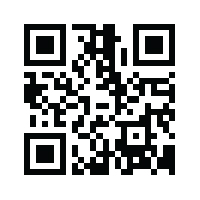 